       KARTA WŁAŚCICIELA LOKALUImię i nazwisko:___________________________________________________________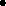 PESEL: ___________________________     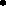 Adres nieruchomości:ul.: ___________________________      nr domu: __________       nr lokalu: __________Kod pocztowy: _____-____________ Miasto: ___________________________________Adres do korespondencji:ul.: ___________________________     nr domu: __________       nr lokalu: __________Kod pocztowy: _____-____________Miasto: ___________________________________Telefony kontaktowe:1.         _________________________                              2.         ______________________e-mail: ________________________Osoba z którą należy się kontaktować w przypadku braku możliwości skontaktowania się z Właścicielem:Imię i nazwisko: __________________________________________________________Adres:ul.: ___________________________     nr domu: __________       nr lokalu: __________Kod pocztowy: _____-____________Miasto: ___________________________________Telefony kontaktowe:1.         _________________________                              2.         ______________________e-mail: ________________________Oświadczenia Właściciela:W lokalu z mediów korzystać będzie następująca liczba osób: ________ (w tym dzieci)W lokalu zamontowane są wodomierze:                                                       TAK                NIEJeśli TAK proszę o podanie nr fabrycznych i stanów na dzień przejęcia lokalu.1.         _________________________                              2.         ______________________Informacje dla Właściciela:1. Wszelkie zmiany w podanych wyżej informacjach prosimy zgłaszać w formie pisemnej, za potwierdzeniem odbioru.2. Zmiany dotyczące liczby osób korzystających z mediów i montażu wodomierzy będąuwzględniane w rozliczeniach począwszy od miesiąca następującego po miesiącu zgłoszenia.Data:                                                                                                                      Podpis Właściciela:__________________________                                                 __________________________